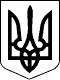 УКРАЇНАЖИТОМИРСЬКА ОБЛАСТЬНОВОГРАД-ВОЛИНСЬКА МІСЬКА РАДАРІШЕННЯдев`ята   сесія                                                                         	  сьомого скликаннявід 10.11.2016  № 181Про          затвердження                 СтатутуКомунального     закладу             «Центру первинної           медико      -     санітарної допомоги міста Новограда-Волинського»Керуючись статтею 25 Закону України „Про місцеве самоврядування в Україні“, Законом України „Основи законодавства України про охорону здоров’я“,  постановою Кабінету Міністрів України від 13.07.2016 року за №440 «Про затвердження Порядку ведення Реєстру неприбуткових установ та організацій, включення неприбуткових підприємств, установ та організацій до Реєстру та виключення з Реєстру», враховуючи рішення міської ради від 20.10.2015 року №808 «Про перейменування вулиць та провулків міста” та звернення головного лікаря  Комунального закладу «Центр первинної медико-санітарної допомоги міста Новограда-Волинського»  Вошко І.В., міська рада ВИРІШИЛА: 1. Затвердити Статут Комунального закладу «Центр первинної медико-санітарної допомоги міста Новограда-Волинського» (далі-Статут) в новій редакції (додається).2. Головному лікарю Комунального закладу «Центр первинної медико-санітарної допомоги» Вошко І.В. забезпечити державну реєстрацію Статуту відповідно до вимог чинного законодавства.3. Контроль за виконання цього рішення покласти на постійну комісію міської ради з питань соціальної політики, охорони здоров’я, освіти, культури, та спорту (Федорчук В.Г.) та заступника міського голови Шутову Л.В.Міський голова                                                                             В.Л.Весельський                                                                                 Додаток                                                                                           до рішення міської ради                                                                                        від 10.11.2016 № 181С Т А Т У ТКомунального закладу «Центр первинної медико – санітарної допомоги міста Новограда – Волинського»Нова редакціям. Новоград – Волинський2016 рік1. ЗАГАЛЬНІ   ПОЛОЖЕННЯ1.1.Комунальний заклад «Центр первинної медико – санітарної допомоги міста Новограда-Волинського» (далі – Центр) – є заклад охорониздоров’я Новоград - Волинської міської ради Житомирської області, що надає первинну медико – санітарну допомогу (далі ПМСД) населенню міста Новоград – Волинського (далі – населення).1.2.Центр створений рішенням  Новоград – Волинської міської ради від 19 вересня 2012 року відповідно до Закону України «Про місцеве самоврядування в Україні». Власником (засновником) Центру, далі – «Власник» є Новоград – Волинська міська рада. 1.3.Центр є юридичною особою.1.4.Центр заснований на базі майна, що знаходиться у  комунальній власностітериторіальної громади міста Новограда – Волинського Житомирської області та є комунальним закладом. Представником власника є відділ з питань охорони здоров’я  уповноважений орган управління, що здійснює управління закладом від імені Власника на основі відповідних повноважень, делегованих Новоград – Волинською міською радою.1.5.Центр є неприбутковим закладом охорони здоров'я. Отримання доходи (прибутки)або їх частини  не підлягають  розподілу  серед засновників (учасників), членів такої організації, працівників (крім  оплати їхньої праці, нарахування єдиного соціального внеску), членів органів управління та інших пов'язаних з ними осіб. Доходи (прибутки) Центру  використовуються виключно для фінансування видатків на утримання, реалізації мети (цілей, завдань) та напрямів діяльності , визначених цим Статутом. В разі ліквідації, злиття, поділу, приєднання або перетворення Центру  його активи повинні бути передані одній або кільком неприбутковим організаціям відповідного виду або зараховані до доходу бюджету.1.6.Центр у своїй діяльності керується Конституцією України, законами України,постановами Верховної Ради України, актами Президента України та Кабінету Міністрів України, рішеннями міської ради, а також актами уповноваженого органу управління та іншими нормативно – правовими актами і цим Статутом.2. НАЙМЕНУВАННЯ   ТА   МІСЦЕЗНАХОДЖЕННЯ2.1. Найменування : повна назва – Комунальний заклад «Центр первинної медико – санітарної допомоги міста Новограда – Волинського»; скорочена назва: КЗ «ЦПМСД міста Новограда – Волинського».2.2. Юридична адреса – 11707, Житомирська область, місто Новоград – Волинський, вул. Наталії Оржевської, 13 .3. ПРАВОВИЙ   СТАТУС3.1. Центр - є юридичною особою публічного права з моменту державної реєстрації..3.2. Центр – є неприбутковою установою.3.3. Центр користується закріпленим за ним комунальним майном на праві оперативного управління.3.4. Центр здійснює господарську діяльність.3.5. Збитки, завдані Центру внаслідок виконання рішень органів державної влади чи органів місцевого самоврядування, які було визнано судом неконституційними або недійсними, підлягають відшкодуванню зазначеними органами добровільно або за рішенням суду.3.6. Для здійснення господарської діяльності Центр залучає і використовує матеріально – технічні, фінансові, трудові та інші види ресурсів, використання яких не заборонено законодавством.3.7. Центр має самостійний баланс, рахунки в Державному казначействі України, установах банків, круглу гербову печатку зі своїм найменуванням, штампи, а також бланки з власними реквізитами.3.8. Держава та уповноважений орган управління не відповідають за зобов’язаннями Центру, а Центр не відповідає за зобов’язання  держави та уповноваженого органу управління, окрім  випадків передбачених законодавством.3.9. Центр має право укладати угоди, набувати майнові та особисті немайнові права, нести обов’язки, бути особою, яка бере участь у справі, що розглядається в судах України, міжнародних та третейських судах.4. МЕТА   ТА   ПРЕДМЕТ   ДІЯЛЬНОСТІ4.1. Центр створений з метою реалізації державної політики у сфері охорони здоров’я, що передбачає проведення на території міста Новограда – Волинського Житомирської області, заходів, спрямованих на забезпечення населення доступною, своєчасною, якісною та ефективною первинною медико – санітарною допомогою4.2. Відповідно до поставленої мети предметом діяльності Центру є :4.2.1.Організаційно – методичне керівництво та координація діяльності структурних підрозділів Центру на території міста Новограда – Волинського Житомирської області, з питань надання населенню доступної, своєчасної, якісної та ефективної первинної медико – санітарної допомоги.4.2.2.Організація надання первинної медико – санітарної допомоги прикріпленому населенню ПМСД, у тому числі невідкладної, у визначеному законодавством порядку.4.2.3.Організація взаємодії із закладами охорони здоров’я, що надають вторинну (спеціалізовану) медичну допомогу (далі – ВМД), третинну (високоспеціалізовану) медичну допомогу (далі – ТМД) та екстрену медичну допомогу (далі – ЕМД).4.2.4.Планування розвитку ПМСД.4.2.5.Проведення організаційно-методичної роботи за напрямом ПМСД.4.2.6.Здійснення фінансового, матеріально-технічного та кадрового забезпечення ПМСД.4.2.7.Забезпечення взаємодії між підрозділами Центру в інтересах збереження та зміцнення здоров’я населення.4.3. Відповідно до покладених на нього завдань Центр забезпечує надання населенню:   4.3.1.Належну та рівну доступність ПМСД для населення шляхом розвитку мережі підрозділів ПМСД, наближених до місць проживання населення.   4.3.2.Реалізацію права громадян вільно вибирати лікаря, що надає ПМСД (лікар загальної практики-сімейний лікар, у тому числі лікар загальної практики-сімейний лікар, що провадить господарську діяльність з медичної практики як фізична особа-підприємець, що перебуває з ЦПМСД у цивільно-правових відносинах, лікар-терапевт/педіатр дільничний).   4.3.3.Наступність та послідовність обстеження, лікування та реабілітації пацієнтів у взаємодії з іншими закладами охорони здоров'я відповідно до медичного маршруту пацієнта.   4.3.4.Скерування пацієнтів для отримання медичної допомоги на вторинному та третинному рівнях.   4.3.5.Здійснення диспансеризації населення.   4.3.6. Діяльність з придбання, зберігання, перевезення, реалізація (відпуск), знищення, використання наркотичних засобів (списку 1 таблиці ІІ та списку 1 таблиці ІІІ), психотропних речовин (списку 2 таблиці ІІІ та списку 2 таблиці ІІ), прекурсорів (списку 2 таблиці ІУ та списку 1 таблиці ІУ) Постанова КМУ «Про затвердження переліку наркотичних засобів, психотропних речовин і прекурсорів) від 06.05.2000 № 770.   4.3.7. Надання паліативної допомоги пацієнтам на останніх стадіях перебігу невиліковних захворювань, яка включає комплекс заходів, спрямованих на полегшення фізичних та емоційних страждань пацієнтів.4.4.Проведення санітарно-просвітницької роботи:    4.4.1. Навчання населення здоровому способу життя, основам надання самодопомоги та взаємодопомоги.4.4.2.Раннє виявлення та профілактику неінфекційних захворювань.4.4.3.Раннє виявлення та профілактику соціально небезпечних захворювань.   4.4.4.Проведення разом із санітарно-епідеміологічною службою заходів масової та індивідуальної профілактики інфекційних захворювань.  4.5.Встановлення наявності показань та здійснення відбору хворих для отримання санаторно-курортного лікування.   4.6.Проведення експертизи тимчасової втрати працездатності.    4.7.Направлення осіб з ознаками стійкої втрати працездатності на 
медико-соціальну експертизу, спрямування пацієнтів на медико-соціальну реабілітацію.   4.8.Виписку рецептів для пільгового забезпечення медикаментами окремих груп населення відповідно до чинного законодавства   4.9.Взаємодію своїх структурних підрозділів з дитячими дошкільними закладами, навчальними закладами, соціальними службами, правоохоронними органами, підприємствами, установами та організаціями, засобами масової інформації, громадськими організаціями в інтересах збереження та зміцнення здоров’я населення.   4.10.Управління та контроль якості надання медичної допомоги у структурних підрозділах.   4.11.Організаційно-методичну роботу з надання ПМСД у структурних підрозділах за такими напрямами:4.11.1.Збір, узагальнення та контроль достовірності статистичної інформації.4.11.2.Звітування відповідно до підпорядкування та надання оперативної інформації.4.11.3.Аналіз стану здоров’я населення.4.11.4.Вивчення і прогнозування потреби населення у ПМСД.4.11.5.Планування лікувально-профілактичних заходів відповідно до потреб населення.   4.11.6.Аналіз доступності ПМСД для населення, планування розвитку мережі та її кадрового забезпечення.   4.11.7.Організацію підвищення кваліфікації кадрів, у тому числі безперервне навчання кадрів без відриву від виробництва (разом з вищими медичними навчальними закладами).   4.11.8.Впровадження сучасних методів профілактики, діагностики, лікування та реабілітації хворих, передового досвіду щодо організації ПМСД, сучасних інформаційних технологій.4.11.9.Впровадження та вдосконалення системи управління якістю надання ПМСД.   4.11.10.Аналіз стану фінансового забезпечення Центру і його структурних підрозділів та             розробка фінансових планів.   4.11.11.Здійснення закупівлі лікарських засобів, виробів медичного призначення, медичного обладнання та інвентарю, інших засобів, необхідних для функціонування Центру та його підрозділів.   4.11.12.Утримання будівель, споруд і технічних засобів Центру та його підрозділів у належному стані.4.11.13.Належну експлуатацію та функціонування медичного обладнання у підрозділах ЦПМСД.4.11.14.Контроль за використанням матеріально-технічних ресурсів у підрозділах Центру.4.11.15.Облік матеріальних цінностей, у тому числі медичного обладнання та інвентарю.   4.11.16.Планування ремонтно-будівельних робот, оснащення медичним обладнанням та інвентарем.4.12. Центр може бути клінічною базою вищих медичних навчальних закладів усіх рівнів акредитації та закладів післядипломної освіти.5. ПРАВА   ТА   ОБОВ’ЯЗКИ5.1. Центр має право:5.1.1. Звертатися у порядку, передбаченому законодавством, до центральних та місцевих органів виконавчої влади, органів місцевого самоврядування, а також підприємств та організацій незалежно від форм власності та підпорядкування, для отримання інформації та матеріалів, необхідних для виконання покладених на Центр завдань.5.1.2. Укладати господарські угоди з підприємствами, установами, організаціями незалежно від форм власності та підпорядкування, а також фізичними особами відповідно до законодавства.5.1.3. Здійснювати закупівлю лікарських засобів, виробів медичного призначення, медичного обладнання та інвентарю, інших засобів необхідних для функціонування ЦПМСД міста та підрозділів.5.1.4 Здійснювати співробітництво з іноземними організаціями відповідно до законодавства.5.1.5. Утримувати будівлі, споруди, технічні засоби Центру у належному стані.5.1.6.Здійснювати власне будівництво, реконструкцію, капітальний та поточний ремонт основних фондів у визначеному законодавством порядку.5.1.7. Залучати підприємства, установи та організації для реалізації своїх статутних завдань у визначеному законодавством порядку.5.1.8. Здійснювати інші права, що не суперечать чинному законодавству.5.2. Центр:5.2.1. Здійснює оперативну діяльність по матеріально – технічному  забезпеченню своєї роботи.5.2.2. Здійснює належну експлуатацію та функціонування медичного обладнання ЦПМСД.5.2.3. Придбає матеріальні ресурси у підприємств, організацій та установ незалежно від форм власності, а також у фізичних осіб.5.2.4. Планує ремонтно – будівельні роботи, оснащення медичним обладнанням та інвентарем.5.2.5. Створює належні умови для високопродуктивної праці, забезпечує додержання законодавства про працю, правил та норм охорони праці, техніки безпеки, соціального страхування.5.2.6. Здійснює бухгалтерський облік, веде фінансову та статистичну звітність згідно з законодавством.6. У П Р А В Л І Н Н Я6.1. Управління Центром здійснюється Власником відповідно до цього Статуту та відповідно  уповноваженим  органом, яким є відділ з питань охорони здоров’я відповідно до наданих повноважень щодо господарського використання комунального майна.6.2. Поточне керівництво діяльності Центру здійснює головний лікар, який призначається на посаду міським головою, на умовах контракту. Строк найму, права, обов’язки і відповідальність головного лікаря, умови його матеріального забезпечення, інші умови найму визначаються контрактом.6.3. Головного лікаря Центру може бути звільнено достроково на передбачених контрактом підставах відповідно до законодавства.6.4. Головний лікар Центру:6.4.1. Здійснює загальне керівництво Центру.6.4.2. Безпосередньо підпорядковується уповноваженому органу управління та несе персональну відповідальність за виконання покладених на Центр завдань і здійснення ним своїх функцій.6.4.3. Спрямовує і контролює заходи, що належать до компетенції Центру.6.4.4. Діє без довіреності від імені Центру, представляє його інтереси в органах державної влади і органах місцевого самоврядування, інших організаціях, у відносинах з юридичними особами та громадянами, формує адміністрацію Центру і вирішує питання діяльності Центру у межах та у визначеному законодавством та статутом порядку.6.4.5. Розпоряджається коштами та майном відповідно до законодавства та цього Статуту.6.4.6. Укладає договори (у тому числі щодо надання первинної медико - санітарної допомоги), видає довіреності, відкриває рахунки в органах Держказначейства, в установах банків в установленому порядку.6.4.7.  У межах компетенції видає накази та інші розпорядчі акти, дає вказівки, обов’язкові для всіх підрозділів та працівників Центру.6.4.8. Затверджує  посадові інструкції працівників Центру.6.4.9. Подає проект статуту та зміни до нього на погодження до уповноваженого органу  управління з наступним затвердженням Власником.6.4.10. Головний лікар призначає і звільняє заступників за різними напрямками діяльності та головного бухгалтера закладу після погодження з Власником, а завідуючих відділень і амбулаторій за погодженням  з заступниками головного лікаря.6.4.11. Визначає структуру Центру, граничну чисельність працівників та подає  на погодження до уповноваженого органу управління з наступним затвердженням  Власником. 6.4.12. Визначає організаційну структуру Центру, штатний розпис та подає їх на затвердження до уповноваженого органу управління.6.4.13. Затверджує положення про структурні підрозділи Центру за поданням керівників цих підрозділів.6.4.14. Встановлює працівникам розміри премій, винагород, надбавок і доплат та накладає стягнення на передбачених колективним договором та законодавством умовах.6.4.15. Укладає колетивний договір з працівниками від імені уповноваженого органу управління.6.4.16. Представляє інтереси Центру в органах судової влади.6.4.17. Вирішує інші питання діяльності Центру у відповідності із законодавством.6.5. Головний лікар Центру, його заступники та керівники стрктурних підрозділів є офіційними представниками Цетнтру, діють у межах своїх повноважень та представляють інтереси Центру в органах виконавчої влади та органах місцевого самоврядування, установах,  організаціях, а також у взаємовідносинах з організаціями та фізичними особами, у тому числі іноземними, відповідно до наданих їм повноважень.6.6.  Головний лікар Центру, його заступники та керівники підрозділів у межах своїх повноважень здійснюють оперативне керівництво Центром та його підрозділами.6.7. Головний лікар Центру та головний бухгалтер несуть персональну відповідальність за дотриманням порядку ведення і достовірність обліку та статистичної звітності у встановленому законодавством порядку.                                 7.  ВЗАЄМОДІЯ ТА КОНТРОЛЬ ДІЯЛЬНОСТІ   7.1. За необхідності надання пацієнту ВМД або ТМД спеціалізованої або високоспеціалізованої  допомоги, Центр направляє пацієнтів згідно з показаннями до закладів охорони здоров’я ВМД або ТМД відповідної спеціалізації.7.2. За необхідності надання пацієнту екстренної медичної допомоги або наявності показань до екстренної  госпіталізації (консультації) у заклад ВМД або ТМД , Центр здійснює виклик бригади швидкої медичної допомоги.7.3. Центр взаємодіє  із закладами охорони здоров’я та іншими закладами і установами, громадськими організаціями при вирішенні питань організації і надання ПМСД.7.4. Контроль якості  надання  медичної допомоги хворим у Центрі здійснюється шляхом експертизи відповідності якості наданої  медичної допомоги вимогам державних стандартів, нормативів, клінічних протоколів, інших документів з медичної практики.7.5. Здійснення внутрішнього контролю якості надання медичної допомоги покладається на завідувачів лікарських амбулаторій.7.6. Здійснення вибіркового внутрішнього контролю якості роботи підрозділів Центру покладається на заступника головного лікаря Центру.7.7. Координуюча, консультативна та дорадча функції з питань організації управління якістю медичної допомоги у Центрі покладаються на медичну раду закладу, яку очолює головний лікар.                                            8. ДЖЕРЕЛА   ФІНАНСУВАННЯ    8.1. Основним джерелом фінансування Центру  є кошти місцевого/місцевих бюджету/бюджетів.   8.2. Іншими джерелами фінансування ЦПМСД можуть бути джерела, що не заборонені чинним законодавством.9. С Т Р У К Т У Р А    П М СД9.1. Структурними підрозділами Центру є :9.1.1. Адміністративно – управлінський підрозділ.9.1.2. Допоміжні підрозділи, у тому числі господарчі.9.1.3. Лікувально – профілактичні підрозділи (додаток).9.2. Порядок внутрішньої організації структурних підрозділів Центру затверджуються керівником Центру.9.3. Штати Центру встановлюються у визначеному порядку.10. МАЙНО   ТА   ФІНАНСУВАННЯ10.1. Майно Центру становлять необоротні та оборотні активи, основні засоби та грошові кошти, а також інші цінності, вартість яких відображається у самостійному балансі Центру.10.2. Майно Центру є  комунальною власністю територіальної громади міста і закріпляється за ним на праві  оперативного управління здійснюючи право оперативного управління. Центр користується та розпоряджається майном відповідно до законодавства. Усі питання, які стосуються відмови від права на земельну ділянку, що знаходиться на балансі Центру або її відчуження, вирішується виключно Власником.10.3. Джерелами формування майна Центру є:10.3.1. Кошти місцевого бюджету.10.3.2. Власні надходження Центру:- від господарської та/або виробничої діяльності- за оренду майна- від реалізації майна10.3.3. Інші власні надходження Центру, що не заборонені чинним законодавством.10.3.4. Благодійні внески, гранти, дарунки, всі види добровільної та безоплатної допомоги, внески від спонсорів та меценатів.10.3.5. Надходження коштів на виконання програм соціально – економічного та культурного розвитку регіонів.10.4. Центр має право:- передавати з балансу на баланс матеріальні цінності між своїми структурними підрозділами, у тому числі філіями та відділеннями, а також здавати в оренду юридичним та фізичним особам закріплене за ним майно згідно із законодавством та за погодженням з уповноваженим органом управління10.5. Адміністративна структура, штатний розпис та кошторис Центру затверджуються уповноваженим органом управління за поданням керівнику Закладу.10.6.Фінансування Центру :- фінансуванням діяльності Центру здійснюється у встановленому порядку за рахунок місцевого бюджету, а також інших джерел, не заборонених законодавством України- перевірка та ревізія порядку використання майна, господарської та фінансової діяльності Центру здійснюється відповідним органом та уповноваженим органом у визначеному законодавством порядку10.7. Центр самостійно здійснює оперативний, бухгалтерський облік, веде статистичну, бухгалтерську та медичну звітність і подає її органам, уповноваженим здійснювати контроль за відповідними напрямами діяльності Центру у визначеному законодавством порядку. Керівництво Центру несе відповідальність перед уповноваженим органом управління та перед іншими органами за достовірність та своєчасність подання фінансової, статистичної та іншої звітності.11. ПОВНОВАЖЕННЯ   ТРУДОВОГО   КОЛЕКТИВУ11.1. Працівники Центру мають право брати участь в діяльності Центру через загальні збори (конференції), ради трудових колективів, професійні спілки, які діють у трудовому колективі, інші органи, уповноважені трудовим колективом на представництво, вносити пропозиції щодо поліпшення роботи Центру, а також з питань соціально – культурного і побутового обслуговування.	Представники первинної профспілкової організації, а у разі їх відсутності – вільно обрані працівниками представники, представляють інтереси працівників в органах управління Центру до законодавства.	Центр зобов’язаний створювати умови, які б забезпечували участь працівників в його діяльності.11.2. Трудовий колектив Центру складається з усіх громадян, які своєю працею беруть участь у його діяльності на основі трудового договору (контракту, угоди) або інших форм, що регулюють трудові відносини працівника з закладом.11.3. До складу органів, через які трудовий колектив реалізує своє право на участь в діяльності Центром, не може обиратися головний лікар Центру. Повноваження цих органів визначаються законодавством.11.4. Виробничі, трудові та соціальні відносини трудового колективу з адміністрацією Центру регулюються колективним договором.11.5. Право укладання колективного договору від імені уповноваженого органу управління надається головному лікарю Центру, а від імені трудового колективу – уповноваженому ним органу.	Сторони колективного договору звітують на загальних зборах не менш ніж один раз на рік.11.6. Питання щодо поліпшення умов праці, життя і здоров’я, гарантії обов’язкового медичного страхування працівників Центру та їх сімей, а також інші питання соціального розвитку вирішуються трудовим колективом відповідно до законодавства цього Статуту та колективного договору.11.7. Джерелом коштів на оплату праці працівників Центру є кошти місцевого бюджету та інші кошти не заборонені чинним законодавством.	Форми і системи оплати праці, розцінки, тарифні ставки, схеми посадових окладів, умови запровадження та розміри надбавок, доплат, премій, винагород та інших заохочувальних, компенсаційних і гарантійних виплат встановлюються у колективному договорі з дотриманням норм і гарантій, передбачених законодавством, Генеральною та Галузевою угодами.	Мінімальна заробітна плата не може бути нижчою від встановленого законодавством мінімального розміру заробітної плати.	Умови оплати праці та матеріального забезпечення головного лікаря Центру визначаються контрактом, укладеним із уповноваженим органом управління.11.8. Працівники Центру проводять свою діяльність відповідно до Статуту, колективного договору та посадових інструкції згідно з законодавством.                                             12. НАГЛЯДОВА РАДА 12.1. Громадський контроль за діяльністю Підприємства здійснює Наглядова Рада, яка є ініціативним та дорадчим органом Власника та адміністрації Центру.12.2. До складу Наглядової Ради входять:12.2.1. П’ять осіб із числа жителів міста, затверджених рішенням сесії міської ради;12.2.2. Дві особи з числа трудового колективу, обрані таємним голосуванням  на загальних зборах трудового колективу.12.3. Наглядова Рада є правомірною на період поточної каденції Новоград – Волинської міської ради. Після обрання нового складу міської ради, новообраний склад зазначеної  ради , керуючись положенням пунктів 12.2.1 та 12.2.2 цього Статуту, обирає нових членів Наглядової ради.12.4. Більшістю голосів шляхом таємного голосування,  члени Наглядової Ради обирають з свого числа Голову, заступника Голови та Секретаря Наглядової Ради. 12.5. Всі члени Наглядової Ради здійснюють свою діяльність на громадських засадах без оплати.12.6. У засіданнях Наглядової Ради  з правом дорадчого голосу беруть участь Головний лікар та представник  первинної профспілкової організації працівників Центру.12.7.  Засідання Наглядової Ради проводиться за потребою, але не рідше ніж один раз в квартал. Засідання наглядової ради скликає її голова або в разі відсутності Голови -  заступник Голови Наглядової Ради.12.8.  Засідання Наглядової Ради є правомірним у разі участі в ньому не менше половини членів Наглядової Ради.12.9. До повноважень Наглядової Ради належать: 12.9.1. Подання Власнику та Уповноважкеному органу управління пропозицій та думки з питань   щодо:- надання якісної медичної допомоги населенню міста;- перепрофілювання чи припинення діяльності Центру, його реорганізації, розширення чи обмеження предмету його діяльності;- фінансового плану Центру;- річного звіту про виконання фінансового та інвестиційного планів Центру;- банківських кредитів та асигнувань.12.9.2. Розробка регламенту діяльності Наглядової Ради Центру та подання його на затвердження Власника;12.9.3. Затвердження правил внутрішнього розпорядку діяльності Центру за поданням Головного лікаря Центру;12.9.4.  Ініціювання  змін до статуту Центру перед Власником  та Уповноваженим органом управління;12.9.5. Розгляд шляхів перспективного розвитку і реалізації державної політики в галузі охорони здоров’я та надає його адміністрації  закладу.12.9.6. Здійснення  громадського контролю за діяльністю адміністрації Центру; заслуховування  звітів головного лікаря про виконання основних завдань лікувального закладу.12.9.7. Залучення фінансових ресурсів для забезпечення діяльності лікувального закладу та здійснення контролю за їх використанням.12.9.8. Сприяння ефективності взаємодії Центру з державними органами та органами місцевого самоврядування, суспільно-політичними органами та суб’єктами господарської діяльності в інтересах розвитку та підвищення якості медичної галузі. 12.9.9. Спільно з адміністрацією закладу визначає стратегічні напрямки реформування та вдосконалення медичного процесу діяльності Центру.12.9.10. Інші повноваження, що витікають із цього Статуту.13. ПРИПИНЕННЯ ДІЯЛЬНОСТІ.13.1. Припинення діяльності Центру здійснюється шляхом його реорганізації  (злиття, приєднання, поділу, перетворення) або ліквідації, за рішенням Власника, а у випадках, передбачених законом України – за рішенням суду.13.2. У разі реорганізації Центру вся сукупність його прав та обов’язків переходять до його правонаступників.13.3. Ліквідація Центру здійснюється ліквідаційною комісією, яка утворюється уповноваженим органом управління або за рішенням суду.13.4. Порядок і строки проведення ліквідації, а також строк для пред’явлення  вимог кредиторам, що не може   бути меншим, ніж два місяці з дня публікації рішення про ліквідацію, визначаються органом, який прийняв рішення про ліквідацію Центру.13.5. Ліквідаційна комісія розміщує у друкованих засобах масової інформації, в яких публікуються відомості про державну реєстрацію юридичної особи, що припиняється; повідомлення про припинення юридичної особи та про порядок і строк заявлення кредиторами вимог до неї, а наявних (відомих) кредиторів повідомляє особисто в письмовій формі у визначені законодавством строки.13.6. Одночасно ліквідаційна комісія вживає  усіх необхідних заходів зі стягнення  дебіторської заборгованості Центру та виявлення кредиторів з письмовим повідомленням кожного з них про ліквідацію Центру.13.7. З моменту призначення ліквідаційної комісії, до неї переходять повноваження з управління Центром. Ліквідаційна комісія оцінює наявне майно Центру і розраховується з кредиторами, складає ліквідаційний баланс та подає його уповноваженому органу управління або органу, який призначив ліквідаційну комісію. Достовірність та повнота ліквідаційного балансу повинні бути перевірені в установленому законодавстом порядку.13.8. Ліквідаційна комісія виступає у суді від імені Центру, що ліквідується.13.9. Черговість та порядок задоволення вимог кредиторів визначаються відповідно до законодавства.13.10. Працівникам Центру, які звільняються у зв’язку з його реорганізацією чи ліквідацією, гарантується дотримання їх прав та інтересів відповідно до законодавства про працю.13.11. Центр є таким, що припинився,  з дати внесення до Єдиного державного реєстру запису про державну реєстрацію припинення юридичної особи.                                          14. ЗАКЛЮЧНІ  ПОЛОЖЕННЯ.14.1. Питання, не врегульовані цим Статутом, регулюються відповідними актами законодавства.Секретар міської ради                                                О.А. ПономаренкоДодаток до Статуту  ЦПМСДПЕРЕЛІК   СТРУКТУРНИХ   ПІДРОЗДІЛІВАпарат управління.Інформаційно – аналітичний відділ.Адміністравтино – господарський персонал.Бухгалтерія.Амбулаторія загальної практики сімейної медицини № 1.Амбулаторія загальної практики сімейної медицини № 2.Амбулаторія загальної практики сімейної медицини № 3.Амбулаторія загальної практики сімейної медицини № 4.Амбулаторія загальної практики сімейної медицини № 5.10.Амбулаторія загальної практики сімейної медицини № 6.Амбулаторія загальної практики сімейної медицини № 7.Денний стаціонар для дітей.Денний стаціонар для дорослих.Профілактично-діагностичне відділення.Секретар міської ради                                                О.А. Пономаренко